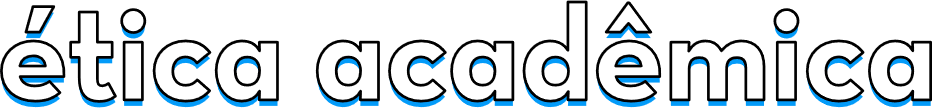 https://apps.univesp.br/integridade-academica/etica-academicaComo você deseja ser reconhecido em sua área profissional?
Resposta:Como a marca deixada por você se relaciona com seus valores e atitudes? 
Resposta:Quais seriam esses valores?
Resposta:E as atitudes?
Resposta:É possível desenvolver suas habilidades para o trabalho sem considerar os valores e as atitudes?
Resposta: